АДМИНИСТРАЦИЯ  ВЕСЬЕГОНСКОГО  РАЙОНАТВЕРСКОЙ  ОБЛАСТИПОСТАНОВЛЕНИЕг. Весьегонск29.09.2017                                                                                                                             № 459п о с т а н о в л я ю:Внести в муниципальную программу муниципального образования Тверской области «Весьегонский район» «Развитие туризма в Весьегонском районе Тверской области» на 2017–2019 годы, утверждённую постановлением администрации Весьегонского района от 28.12.2016 № 460, следующие изменения:а) в паспорте программы раздел «Объемы и источники финансирования муниципальной программы по годам ее реализации в разрезе подпрограмм» изложить в следующей редакции:	б) изложить главу 3 «Объем финансовых ресурсов, необходимый для реализации подпрограммы»подраздела I Подпрограммы 1«Создание условий для комплексного развития туристской отрасли»в следующей редакции:«Глава 3. Объем финансовых ресурсов, необходимый для реализации подпрограммы.Общий объем бюджетных ассигнований, выделенный на реализацию подпрограммы 1, составляет 310 000,00 рублей.  Объем бюджетных ассигнований, выделенный на реализацию подпрограммы 1, по годам реализации муниципальной программы в разрезе задач, приведен в таблице 1.Таблица 1в) приложение 1 «Характеристика   муниципальной   программы муниципального образования  Тверской области "Весьегонский район" "Развитие туризма в Весьегонском районе Тверской области» на 2017–2019 годы»изложить в новой редакции (прилагается).Опубликовать настоящее постановление в газете «Весьегонская жизнь» и разместить на официальном сайте МО Тверской области «Весьегонский район» в информационно-телекоммуникационной сети Интернет.Настоящее постановление вступает в силу со дня его принятия.Контроль за исполнением настоящего постановления возложить на заместителя главы администрации района  Живописцеву Е.А.Глава администрации района                                          И.И. УгнивенкоО внесении изменений в постановление администрации Весьегонского района от 28.12.2016  № 460Объемы и источники финансирования муниципальной программы по годам ее реализации  в разрезе подпрограммФинансирование программы осуществляется за счет средств районного бюджета в следующих объёмах(руб.):Всего по программе –310 000,002017 год – 110 000,00В том числе: подпрограмма 1 – 110 000,002018 год – 100 000,00В том числе: подпрограмма 1 – 100 000,002019 год – 100 000,00В том числе: подпрограмма 1 – 100 000,00Годы реализации муниципальной программыОбъем бюджетных ассигнований, выделенный на реализацию подпрограммы «Создание условий для комплексного развития туристской отрасли»(рублей)Объем бюджетных ассигнований, выделенный на реализацию подпрограммы «Создание условий для комплексного развития туристской отрасли»(рублей)Итого,рублейГоды реализации муниципальной программыЗадача  1"Совершенствование организации туристской деятельности, разработка и осуществление плана мероприятий, направленных на развитие туризма"Задача 2 «Создание современной системы рекламно-информационного обеспечения туристской деятельности и системы имиджевого позиционирования района»2017 г.80 000,0030 000,00110 000,002018 г.70 000,0030 000,00100 000,002019 г.70 000,0030 000,00100 000,00Всего220 000,0090 000,00310 000,00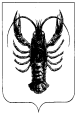 